ALAMO HEIGHTS CHIROPRACTIC HEALTH CENTERCONFIDENTIAL PATIENT INFORMATION   INSPIRING & EMPOWERING YOU TO BECOME HEALTHY & FIT TO LIVE AN AWESOME LIFE! Name ________________________________ Birthday _____-_____-_______ Cell (_____)______-_______ Why Did You Choose AHCHC?   Friend/Family/Doctor___________________  Web Page  Facebook OtherHow Can We Help You?        Wellness   			 Pain Relief		 Correction Of Underlying Problems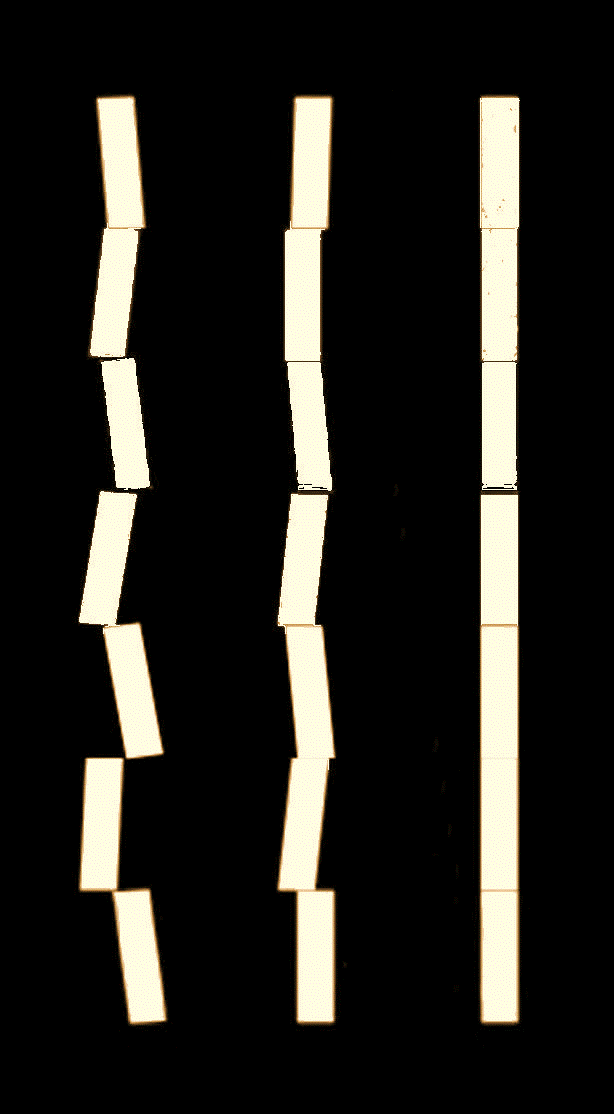  Restore Health		 Fitness		 Balance		 Flexibility       	 Strength        Restore Vitality		 Posture      	 Quality Of Life        Better Sleep        	 Nutrition Resume Activities    	 Allergies   		 Headaches		 Dizziness                  	 Endurance                Healthy Aging Plan	 Anxiety		 TMJ Pain    		 Weight Loss            	 Stress       Reduce Medications     	 Plantar Fasciitis  	 Sports Performance ______________  Other      What Is Your #1 Concern? _________________________________________________________________What Does This Prevent You From Enjoying?__________________________________________________ When & How Did It Begin?___________________________________________________________________Frequency? ______________ Intensity?____________ Rate Current Quality Of Your Life  0-10 ____What Helps? __________________________  What Makes It Worse?_______________________________List Other Health Concerns   #2____________________________  #3______________________________#4________________________#5____________________________  #6______________________________What Are Your Life & Health Goals? _________________________________________________________Tell Us About Your LifeFamily      Single   Married   Divorced   Widowed   In Relationship  Children?  Ages__________Occupation_______________________ Employer_______________________________ Travel? ________Favorite Activities/Hobbies_________________________________________________________________What Lifestyle Habits Have Contributed To Your Condition? ____________________________________Health Conditions You Have/Had ____________________________________________________________ What Age Were You The Healthiest? ______How Many Hours/Day Do You Sit?_______ Stand?________ Current Weight_____lbs.     Best Wt_____lbs. Yr(       )  Goal Wt_____lbs.    Tallest Height _____’_____”Who Has The Most To Gain From You Being Healthy? ___________________________________________             You will have a comprehensive health examination where we will check to see if you have nerve interference caused by misalignments in your spine.  These vertebral subluxations may prevent your body from being able to heal normally.  Chiropractors are spinal function experts and adjust the spine to restore normal nerve & body function. We will schedule your Report of Test Findings at your earliest convenience.  Patient care at AHCHC begins with a Chiropractic Health Orientation which we will schedule for you as well.  We ask that you bring someone with you for these reports.ADDRESS ______________________________________ CITY __________________ STATE______  ZIP CODE __________  WORK PHONE   (___)__________ EMAIL ADDRESS ______________________________________SS#_________________SPOUSE NAME _____________________EMPLOYER ______________________________ WORK PHONE   (___) __________ NEAREST RELATIVE________________________PHONE _______________ PRIMARY PHYSICIAN ______________________ PATIENT OR GUARDIAN SIGNATURE ________________________________________________ DATE _________________ Please fill in all portions of this form and be as specific as possible.  If you need help please ask.  Payment for Your Services are Due at the Time They are Received. We Provide a Statement for You to Mail to Your Insurance Company.Physical StressChemical StressMental StressRate Your Activity Level     0-10 ____Accidents/Yr___________________________________________________________________________________________Rate Your Nutrition     0-10 _____Medications____________________________________________________________________________________________Rate Your Stress Level    0-10 _____Stresses______________________________________________________________________________________________